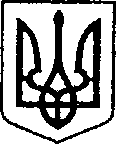 УКРАЇНАЧЕРНІГІВСЬКА ОБЛАСТЬ        Н І Ж И Н С Ь К А    М І С Ь К А    Р А Д А7 сесія VIIІ скликанняР І Ш Е Н Н Явід 26 лютого 2021 р.	                    м. Ніжин	                                    №11-7/2021Про затвердження міської цільовоїпрограми «Реставрація пам’ятокархітектури Ніжинської міськоїтериторіальної громади на 2021 рік»Відповідно до статей 25, 26, 42, 59, 73 Закону України «Про місцеве самоврядування в Україні», Бюджетного кодексу України, керуючись Регламентом Ніжинської міської ради Чернігівської області, затвердженого рішенням Ніжинської міської ради Чернігівської області VІІІ скликання від         27 листопада 2020 року №3-2/2020, міська рада вирішила:1. Затвердити міську цільову програму «Реставрація пам’яток архітектури Ніжинської міської територіальної громади на 2021 рік» (додаток додається).2. Фінансовому управлінню міської ради (Писаренко Л.В.) в бюджеті Ніжинської міської територіальної громади на 2021 рік в межах наявного фінансового ресурсу передбачити кошти на фінансування зазначеної програми. 3. Начальнику управління житлово-комунального господарства та будівництва (Кушніренку А.М.) забезпечити оприлюднення даного рішення на офіційному сайті Ніжинської міської ради протягом п’яти робочих днів з дня його прийняття.4. Організацію роботи по виконанню рішення покласти на першого заступника міського голови з питань діяльності виконавчих органів ради Вовченка Ф.І.5. Контроль за виконанням рішення покласти на постійну депутатську комісію міської ради з питань соціально-економічного розвитку, підприємництва, інвестиційної діяльності, бюджету та фінансів (голова комісії Мамедов В.Х.).Міський голова				                              Олександр КОДОЛАДодаток   до рішення міської ради VIIІ скликання  № 11-7/2021 від 26.02.2021 рокуМіська цільова програма «Реставрація пам’яток архітектури Ніжинської міської територіальної громади на 2021 рік» 1. Паспорт міської цільової програми «Реставрація пам’яток архітектури Ніжинської міської територіальної громади на 2021 рік»2. Проблеми, на виконання яких спрямована програмаРеставрація пам’яток архітектури Ніжинської міської територіальної громади дасть змогу збереження національної культурної спадщини та розширення можливостей доступу населення до культурних надбань та розвитку туризму.3. Мета програмиЗ метою дбайливого збереження, утримання в належному стані церков, храмів та соборів Ніжинської міської територіальної громади, необхідно провести реставраційні роботи, оскільки пам’ятники архітектури є історико-культурною спадщиною, що мають особливу цінність.4. Обґрунтування шляхів і засобів розв’язання проблеми, обсягів та джерел фінансування; строки та етапи виконання програмиФінансове забезпечення Програми здійснюється в межах коштів, передбачених в бюджеті Ніжинської міської територіальної громади на 2021 рік. Розрахунок вартості завдань визначається щорічно окремими кошторисами в залежності від нагальних потреб, які включаються до міського бюджету. Загальний обсяг фінансових ресурсів для реалізації даної Програми становить 200,000 тис. грн. Джерелом фінансування є міський бюджет. Програма розрахована на 2021 рік. Відповідно до підписаного договору на розробку проектно-кошторисної документації по об’єкту: «Реставрація пам’ятки національного значення Спасо-Преображенської церкви в          м. Ніжин Чернігівської області» для завершення виконання проектних робіт і для проходження повторної експертизи необхідно виділити 100,000 тис. грн.Для розробки проектно-кошторисної документації по об’єкту: «Реставрація пам’ятки національного значення церкви Іоана Богослова в м. Ніжин Чернігівської області» необхідно виділити кошти в розмірі 100,000 тис. грн.5. Організація управління та контроль за ходом реалізації програмиОрганізація виконання Програми, аналіз та контроль за використанням коштів здійснюється головним розпорядником коштів - Управління житлово-комунального господарства та будівництва Ніжинської міської ради.Учасники надають звіт про виконання заходів Програми фінансово-господарському відділу управління житлово-комунального господарства та будівництва щоквартально, до 5-го числа місяця, наступного за звітним.Управління житлово-комунального господарства та будівництва Ніжинської міської ради щоквартально, до 6-го числа місяця, наступного за звітним кварталом, надає інформацію про стан виконання Програми фінансовому управлінню міської ради та звітує про виконання Програми на сесії міської ради за підсумками року.Міський голова 							           Олександр КОДОЛА1Ініціатор розроблення програмиУправління житлово-комунального господарства та будівництва Ніжинської міської ради2Законодавча база програмиЗакон України "Про місцеве самоврядування в Україні", “Про охорону культурної спадщини”3Розробник програмиУправління житлово-комунального господарства та будівництва Ніжинської міської ради4Головний розпорядник бюджетних коштівУправління житлово-комунального господарства та будівництва  Ніжинської міської ради5Відповідальні виконавці програми (учасники програми)Відбір   виконавців   заходів    програми    здійснюється відповідно  до  Закону  України  "Про публічні закупівлі»6Термін реалізації програми2021 р.7Загальний обсяг фінансових ресурсів, необхідних для реалізації програми, всього, у тому числі: оплата заборгованості минулих років200,000 тис. грн.7.1Коштів Бюджету Ніжинської міської територіальної громади200,000 тис. грн.7.2Кошти інших джерел-Реставраційні роботиЗамовникВиконавець робітРеставрація пам’ятки національного значенняСпасо-Преображенської церкви в            м. Ніжин Чернігівської області,в т. ч. ПВРУЖКГ та будівництваВідбір виконавців заходів програми    здійснюється відповідно до  Закону України "Про публічні закупівлі»Реставрація пам’ятки національного значенняцеркви Іоана Богослова в  м. Ніжин Чернігівської області,в т. ч. ПВРУЖКГ та будівництваВідбір виконавців заходів програми    здійснюється відповідно до  Закону України "Про публічні закупівлі»